Информацияо результатах экспертизы проектов решений Советов сельских поселений  «О бюджете сельского поселения «__» на 2022 годи плановый период 2023 и 2024 годов» «14» декабря 2021 годаВ соответствии с Бюджетным кодексом Российской Федерации, Положением о Контрольно-ревизионной комиссии – контрольно-счетном органе муниципального района «Койгородский» на основании Соглашений о передаче полномочий контрольно-счетных органов муниципальных образований сельских поселений по осуществлению внешнего муниципального финансового контроля Контрольно-ревизионной комиссией проведены экспертизы проектов решений Советов сельских поселений «О бюджете сельского поселения «_» на 2022 год и плановый период 2023 и 2024 годов» (далее – проект решения) восьми сельских поселений Койгородского района.Экспертиза проектов бюджетов сельских поселений включала в себя изучение проектов решений, представленных вместе с ними документов и материалов, оценку доходных и расходных статей бюджетов, оценку соблюдения установленных требований, принципов и правил при составлении проекта бюджета и подготовке проекта решения. 1. Проведенная экспертиза дает основания заключить следующее:- проекты решений внесены администрациями сельских поселений в Советы сельских поселений для рассмотрения и в Контрольно-ревизионную комиссию для проведения экспертизы в сроки, установленные Бюджетным кодексом и Положениями о бюджетном процессе каждого сельского поселения, т.е. не позднее 15 ноября текущего года;- согласно требованиям ст. 184.1 Бюджетного кодекса в проектах решений имеются все обязательные к утверждению основные характеристики бюджета;- предусмотренные проектами решений о бюджете показатели бюджетов сельских поселений сбалансированы;- в проектах бюджетов всех сельских поселений расходы не превышают доходов, соответственно дефицит (профицит) установлен 0 руб.;- резервные фонды администраций сельских поселений запланированы в пределах норм, установленных ст. 81 Бюджетного кодекса, и не превышают 3% от общего объема утвержденных расходов.2. В целом в бюджетах всех сельских поселений на 2022 год, по сравнению с ожидаемой оценкой исполнения бюджетов поселений в 2021 году, запланировано снижение доходных и расходных частей бюджетов. Основной причиной являлось уменьшение объемов безвозмездных поступлений из бюджета муниципального района. На 2023 год основные характеристики бюджетов сельских поселений запланированы ниже предыдущего года, на 2024 год – с увеличением по сравнению с предыдущим годом. Все межбюджетные трансферты, предусмотренные в проекте республиканского бюджета Республики Коми (размещенном на официальном сайте Минфина Республики Коми по состоянию на 15.11.2021г.), были учтены в проектах бюджетов сельских поселений. Межбюджетные трансферты в бюджеты поселений, предусмотренные в проекте бюджета муниципального района «Койгородский» в виде дотаций и иных межбюджетных трансфертов на финансовое обеспечение расходных обязательств поселений  отражены в полном объеме. Восемь видов иных межбюджетных трансфертов, распределенные в проекте бюджета муниципального района на общую сумму 5 571,5 тыс. руб. (на организацию водоснабжения по содержанию нецентрализованных источников, обустройство мест массового отдыха, участие в предупреждении и ликвидации чрезвычайных ситуаций в границах поселения, организацию деятельности по накоплению и транспортированию твердых коммунальных отходов, содержание мест захоронений, содержание муниципального жилищного фонда, мероприятия по обеспечению безопасности людей на водных объектах, предоставление помещения для работы участковому уполномоченному полиции) не отражены в проектах бюджетов поселений по причине отсутствия на дату подготовки проектов бюджетов решений по принятию указанных полномочий.3. При формировании доходной части проектов бюджетов учитывались сведения о прогнозе поступлений налоговых доходов Федеральной налоговой службы и сведения главных администраторов неналоговых доходов. Общие объемы доходов бюджетов сельских поселений на 2022 год запланированы в объемах 50% – 95% доходов текущего 2021 года. Собственные доходы бюджетов шести сельских поселений спрогнозированы на 2022 год с уменьшением по сравнению с текущим годом, в двух – с незначительным увеличением (Грива, Кузьель). Поступления налоговых доходов в пяти поселениях запланированы с увеличением на 1%-8% (Грива, Койдин, Кузьель, Подзь, Нючпас). По структуре налоговых доходов поступление основного бюджетообразующего налога – НДФЛ – запланировано с увеличением на 0,3%-14% (исключение составит Койгородок, где запланировано снижение поступления НДФЛ на 6,5%). Поступление налогов на имущество запланировано либо с увеличением от 0,3% до более чем в два раза, либо на уровне текущего года. Поступления собственных неналоговых доходов запланированы во всех поселениях с уменьшением от 2% до 33%, в основном за счет уменьшения доходов от использования муниципальной собственности (аренды) от 0,5% до 36%. Не запланированы ни в одном поселении поступления от продажи муниципального имущества.Безвозмездные поступления из других бюджетов бюджетной системы РФ ежегодно запланированы в объемах от 46% до 95% объемов безвозмездных поступлений текущего года. Традиционно, в течение года их объемы будут корректироваться. В шести сельских поселениях запланировано поступление добровольных пожертвований граждан и юридических лиц для участия в проектах «Народный бюджет».  Расходная часть бюджетов была сформирована исходя из прогноза доходов, соответственно расходы на 2022 год и на 2023 год спрогнозированы со снижением по отношению к предыдущему году, на 2024 год – с увеличением. Проектами бюджетов предусмотрено распределение расходов по разделам, подразделам, целевым статьям, видам расходов. Главными распорядителями средств являются администрации сельских поселений (расходы на советы сельских поселений не запланированы). Все расходы непрограммные. В структуре расходов наибольшие объемы – на содержание администраций и решение общегосударственных вопросов – порядка 47%-78% расходов,  а также расходы на мероприятия по благоустройству – от 11% до 46% всех расходов.  4. Объемы условно утвержденных расходов на плановые периоды соответствовали требованиям ст. 184.1 Бюджетного кодекса РФ в проектах бюджетов семи сельских поселений. В проекте бюджета одного сельского поселения Кажым объем условно утвержденных расходов на 2024 год был ниже установленных требований на 0,9 тыс. руб. В ходе рассмотрения заключения на проект бюджета объем условно утвержденных расходов увеличен и внесены соответствующие изменения в приложения 2,3,4.5. Требования законодательства к содержанию проектов решений сельских поселений «О бюджете сельского поселения «_» на 2022 год и плановый период 2022 и 2023 годов» соблюдены. Были отмечены недостатки в текстовой части проектов решений, в связи с чем предложено внести в них изменения в соответствии со ст. 26 Положений о бюджетных процессах:- в пункты 2,3,9 проектов решений слова «установить» заменить словами «утвердить»;- внести изменения в наименования документа «Верхний предел муниципального долга»;- внести изменения в пункты 1, 1.1, 1.2. в части указания объемов доходов и расходов (пять фактов) для приведения их в соответствие с Приложениями 1,2,3,4; внести изменения в пункт 5 в части указания объемов безвозмездных поступлений (два факта).6. В составе материалов и документов к проектам бюджетов семи сельских поселений не были представлены предварительные итоги развития территорий за 2021 год и прогнозы развития на 2022-2024 годы, данные документы содержались только в материалах к проекту одного поселения Кажым. В ходе проведения экспертизы проектов дополнительно были представлены указанные документы четырьмя сельскими поселениями – Ужга, Койгородок, Подзь, Кузьель. Тем самым, администрациями сельских поселений Грива, Койдин, Нючпас были нарушены требования ст. 184.2 Бюджетного кодекса РФ и ст. 27 Положений о бюджетном процессе в муниципальных образованиях. Аналогичные замечания содержались заключениях Контрольно-ревизионной комиссии при проведении экспертиз проектов бюджетов на 2017 год, на 2018 год, на 2019 год, на 2020 год, на 2021 год и соответствующие плановые периоды. После получения заключений на проект бюджета поступили материалы по итогам и прогнозу социально-экономического развития сельского поселения Грива. Контрольно-ревизионной комиссия обращает внимание глав сельских поселений Койдин и Нючпас на необходимость соблюдения требований бюджетного законодательства при подготовке проектов бюджетов муниципальных образований.7. Оснований для отклонения предложенных проектов бюджетов не выявлено. Восемь заключений направлены в Советы сельских поселений. С учетом устранения выявленных недостатков, предложено Советам сельских поселений рассмотреть и поддержать проекты решений «О бюджете сельского поселения «_» на 2022 год и плановый период 2023 и 2024 годов». Председатель Контрольно-ревизионной комиссии			М.А. ЧесноковаКонтрольно – ревизионнаякомиссия –контрольно-счетный органмуниципального района«Койгородский»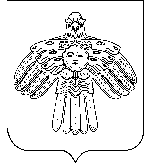 Видзöдан да ревизия нуöдан комиссия -«Койгорт» муниципальнöй районлöнвидзöдан-арталан органКойгородокКойгородокПодзьПодзьКажымКажымУжгаУжгаКойдинКойдин2021202220212022202120222021202220212022ВСЕГО ДОХОДОВ в проектах бюджетов сельских поселений18 600,511 162,39 427,95 122,56 605,95 116,37 941,43 760,07 171,84 723,8Собственные доходы, всего4 272,83 775,0823,2756,5601,9540,5268,6252,81 289,41 257,0налоговые2 611,42 528,0278,9281,1355,8350,5129,4127,0960,01 038,0Налог на доходы физических лиц1 417,01 325,0128,3129,1136,1136,594,795,0653,5743,0Налоги на совокупный доход 16,517,00,00,00,00,00,00,00,00,0Налоги на имущество1 183,01 186,0141,0142,0208,0208,030,030,0287,0280,0Государственная пошлина0,00,010,010,012,06,05,02,020,015,0Задолженность и перерасчеты по отмененным налогам, сборам …-5,10,0-0,40,0-0,30,0-0,30,0-0,50,0неналоговые1 661,41 247,0544,3475,4246,1190,0139,2125,8329,4219,0Доходы от использования имущества, находящегося в муниципальной собственности1 376,11 047,0294,3255,4240,0190,0135,8125,8307,4196,0Доходы от компенсации затрат бюджетов сельских поселений242,9200,0250,0220,06,10,03,40,022,023,0Доходы от продажи материальных и нематериальных ценностей0,00,00,00,00,00,00,00,00,00,0Штрафы, санкции, возмещение ущерба42,40,00,00,00,00,00,00,00,00,0Прочие неналоговые доходы0,00,00,00,00,00,00,00,00,00,0Безвозмездные поступления, всего14 327,77 387,38 604,74 366,06 004,04 575,87 672,83 507,25 882,43 466,8Дотации на выравнивание бюджетной обеспеченности4 906,34 744,12 350,22 211,31 750,61 646,21 297,11 219,82 326,82 298,1Субвенции486,1518,9214,4228,1202,2215,5112,1118,9247,3215,6Субсидии4 410,91 571,51 835,90,0127,00,01 696,90,01 103,2680,3Иные межбюджетные трансферты4 489,6519,44 182,71 911,43 886,22 701,14 543,22 156,22 197,7259,2  Межбюджетные трансферты на осуществление части полномочий1 313,30,0703,40,0583,60,0604,70,0628,30,0  Прочие межбюджетные трансферты3 176,3519,43 479,31 911,43 302,62 701,13 938,52 156,21 569,4259,2Прочие безвозмездные поступления34,833,421,515,238,013,023,512,37,413,6ГриваГриваКузьельКузьельНючпасНючпасВСЕГО по 8 СПВСЕГО по 8 СП20212022202120222021202220212022ВСЕГО ДОХОДОВ в проектах бюджетов сельских поселений3 932,12 590,84 400,54 168,63 185,51 796,561 265,638 440,8Собственные доходы, всего132,9135,3157,2158,0133,8103,17 679,86 978,2налоговые120,9123,361,063,510,313,14 527,74 524,5Налог на доходы физических лиц75,776,343,944,58,08,12 557,22 557,5Налоги на совокупный доход 0,00,00,00,00,00,016,517,0Налоги на имущество42,043,012,216,01,84,01 905,01 909,0Государственная пошлина4,04,05,03,00,51,056,541,0Задолженность и перерасчеты по отмененным налогам, сборам …-0,80,0-0,10,00,00,0-7,50,0неналоговые12,012,096,294,5123,590,03 152,12 453,7Доходы от использования имущества, находящегося в муниципальной собственности12,012,095,094,5122,590,02 583,12 010,7Доходы от продажи материальных и нематериальных ценностей0,00,01,20,01,00,0526,6443,0Доходы от компенсации затрат бюджетов сельских поселений0,00,00,00,00,00,00,00,0Штрафы, санкции, возмещение ущерба0,00,00,00,00,00,042,40,0Прочие неналоговые доходы0,00,00,00,00,00,00,00,0Безвозмездные поступления, всего3 799,22 455,54 243,34 010,63 051,71 693,453 585,831 462,6Дотации на выравнивание бюджетной обеспеченности766,0749,7614,4496,5361,4329,014 372,813 694,7Субвенции67,170,567,170,567,170,51 463,41 508,5Субсидии0,00,00,00,0533,90,09 707,82 251,8Иные межбюджетные трансферты2 966,11 635,33 561,83 423,72 083,21 293,927 910,513 900,2  Межбюджетные трансферты на осуществление части полномочий517,40,0462,80,0400,70,05 214,20,0  Прочие межбюджетные трансферты2 448,71 635,33 099,03 423,71 682,51 293,922 696,313 900,2Прочие безвозмездные поступления0,00,00,019,96,10,0131,3107,4КойгородокКойгородокПодзьПодзьКажымКажымУжгаУжгаКойдинКойдин2021202220212022202120222021202220212022ВСЕГО РАСХОДОВ 19 187,311 162,39 580,75 122,56 818,65 116,38 304,03 760,07 641,94 723,801 00   Общегосударственные вопросы7 088,55 211,95 669,23 823,84 340,83 527,24 174,62 244,83 579,12 646,10102 Функционирование высшего должностного лица МО0,00,01 219,8861,7892,1666,9907,1666,9879,0829,70104 Функционирование местных администраций5 375,84 791,13 226,12 643,92 846,82 285,42 822,11 409,02 110,41 598,70106 Обеспечение деят-ти фин. и органов ФБН  154,6263,878,775,476,756,965,742,987,152,70107 Обеспечение проведения выборов и референдумов263,30,0160,40,091,50,0141,20,0115,50,00111 Резервные фонды5,05,01,01,01,01,01,01,01,01,00113 Другие общегосударственные вопросы1 289,8152,0983,2241,8432,7517,0237,5125,0386,1164,003 00 Нац. безопасность и правоохр. деятельность147,6165,0120,928,472,029,0178,8100,650,919,90309 Гражданская оборона4,00,080,00,05,00,05,50,00,00,00310 Защита населения и терр. от ЧС природного и техноген. хар-ра, пожарная безопасность143,6165,040,928,467,029,0173,3100,650,919,904 00 Национальная экономика0,00,0128,5180,90,00,00,00,00,00,00412 Другие вопросы в области нац экономики 0,00,0128,5180,90,00,00,00,00,00,005 00   Жилищно-коммунальное хозяйство11 559,45 179,73 425,9934,52 002,51 240,53 589,41 171,63 616,01 731,10503 Благоустройство11 559,45 179,73 425,9934,52 002,51 240,53 589,41 171,63 616,01 731,108 00   Культура и кинематография52,50,039,40,057,40,098,10,042,30,00801 Культура52,50,039,40,057,40,098,10,042,30,010 00   Социальная политика339,3605,7167,6154,8345,9319,6263,1243,0353,6326,71001 Пенсионное обеспечение339,3605,7167,6154,8345,9319,6263,1243,0353,6326,711 00   Физическая культура и спорт0,00,029,20,00,00,00,00,00,00,01101 Физическая культура0,00,029,20,00,00,00,00,00,00,0ГриваГриваКузьельКузьельНючпасНючпасВСЕГО по 8 СПВСЕГО по 8 СП20212022202120222021202220212022ВСЕГО РАСХОДОВ 4 022,52 590,84 583,44 168,64 021,71 796,564 160,138 440,801 00   Общегосударственные вопросы2 167,51 586,93 132,13 250,42 390,31 299,632 542,123 590,70102 Функционирование высшего должностного лица МО791,3666,9916,4666,9966,2666,96 571,95 025,90104 Функционирование местных администраций1 229,3867,42 008,72 474,71 055,3502,920 674,516 573,10106 Обеспечение деят-ти фин. и органов ФБН  44,435,654,543,837,634,8599,3605,90107 Обеспечение проведения выборов и референдумов0,00,061,20,046,90,0880,00,00111 Резервные фонды1,01,01,01,01,01,012,012,00113 Другие общегосударственные вопросы101,516,090,264,0283,394,03 804,31 373,803 00 Нац. безопасность и правоохр. деятельность59,640,128,026,956,515,0714,3424,90309 Гражданская оборона59,640,128,026,911,50,0193,667,00310 Защита населения и терр. от ЧС природного и техноген. хар-ра, пожарная безопасность59,640,128,026,945,015,0608,3424,904 00 Национальная экономика0,00,00,00,00,00,0128,5180,90412 Другие вопросы в области нац экономики 0,00,00,00,00,00,0128,5180,905 00   Жилищно-коммунальное хозяйство1 324,1539,61 247,4738,51 179,7195,627 944,411 731,10503 Благоустройство1 324,1539,61 247,4738,51 179,7195,627 944,411 731,108 00   Культура и кинематография7,60,010,50,058,40,0366,20,00801 Культура7,60,010,50,058,40,0366,20,010 00   Социальная политика463,7424,2165,4152,8336,8286,32 435,42 513,11001 Пенсионное обеспечение463,7424,2165,4152,8336,8286,32 435,42 513,111 00   Физическая культура и спорт0,00,00,00,00,00,029,20,011 01   Физическая культура 0,00,00,00,00,00,029,20,0